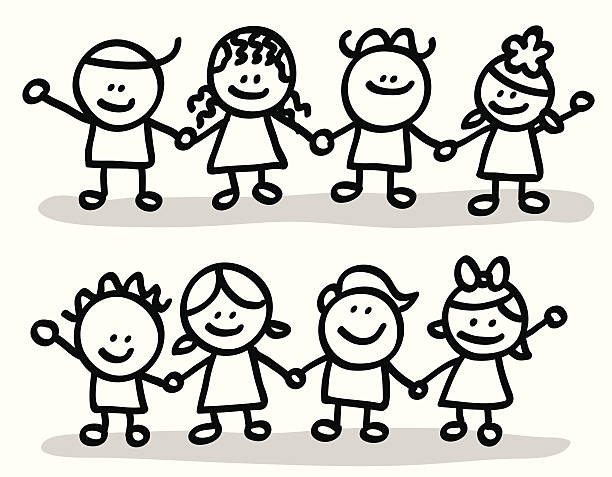 BUMPS, TOTS & TODDLERSIf you have pre-school little ones, why not come along and join us onWednesdays during term timeat St Barnabas Church, Queen Camel from 10.00 am – 12 noonIt is an opportunity for parents to meet and relax with a cup of coffee/tea and a piece of cake whilst their babies and toddlers enjoy crawling, exploring and getting to know one another in the wonderful open space in the church. Apart from lots of play with plenty of toys, we have crafty activities, music and storytelling and lots of fun. Refreshments are available. £2 per familyDo come and join us!For more information please contactMorwenna Ford : 01935 850 300